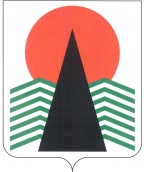 АДМИНИСТРАЦИЯ  НЕФТЕЮГАНСКОГО  РАЙОНАпостановлениег.НефтеюганскО внесении изменений в постановление администрации Нефтеюганского района       от 02.07.2018 № 1058-па «Об утверждении плана мероприятий («дорожной карты»)по реализации принципов и механизмов (инструментов) открытости деятельности органов местного самоуправления Нефтеюганского района на 2018-2020 годы»В соответствии с Федеральным законом от 06.10.2003 № 131-ФЗ «Об общих принципах организации местного самоуправления в Российской Федерации», Уставом муниципального образования Нефтеюганский район, в связи с кадровыми 
и структурными изменениями в администрации Нефтеюганского района 
п о с т а н о в л я ю:Внести в постановление администрации Нефтеюганского района 
от 02.07.2018 № 1058-па «Об утверждении плана мероприятий («дорожной карты») по реализации и механизмов (инструментов) открытости деятельности органов местного самоуправления Нефтеюганского района на 2018-2020 годы» следующие изменения:Пункт 5 постановляющей части изложить в следующей редакции:«5. Контроль за выполнением постановления возложить на заместителя главы Нефтеюганского района Михалева В.Г.».Приложение к постановлению изложить в редакции согласно приложению к настоящему постановлению. Настоящее постановление подлежит размещению на официальном сайте органов местного самоуправления Нефтеюганского района.Контроль за выполнением постановления возложить на заместителя главы Нефтеюганского района Михалева В.Г.Глава района							Г.В.ЛапковскаяПриложение к постановлению администрации Нефтеюганского районаот 22.01.2020 № 61-па«Приложение к постановлению администрации Нефтеюганского районаот 02.07.2018 № 1058-паПлан мероприятий («дорожная карта») реализации принципов и механизмов (инструментов) открытости деятельности 
органов местного самоуправления Нефтеюганского района на 2018-2020 годы(далее – План мероприятий)Принятые в тексте сокращения:ОМСУ – органы местного самоуправления Нефтеюганского районаОфициальный сайт – официальный сайт органов местного самоуправления Нефтеюганского района НПА – нормативный правовой актСМИ – средства массовой информации».22.01.2020№ 61-па№ 61-па№ п/пНаименование мероприятияОжидаемый результатСрокиРеферентные группы, на которые нацелено мероприятиеОтветственные исполнители123456Реализация принципа информационной открытости. Организация работы со средствами массовой информации, социальными сетями в сети «Интернет»Целевые показатели развития механизма (инструмента) открытости:Процент населения, удовлетворенного информационной открытостью органов местного самоуправления Нефтеюганского района: 
2018 – 67; 2019 – 67,5; 2020 – 70,5 (данные опроса общественного мнения, проводимого по решению Думы Нефтеюганского района).Ответственный исполнитель: управление по связям с общественностью администрации Нефтеюганского района.Доля пользователей, удовлетворенных качеством поиска и получения информации на официальном сайте органов местного самоуправления Нефтеюганского района, к общему количеству пользователей сайта, принявших участие в голосовании, в процентах: 
2018 год – 70; 2019 год – 75; 2020 год – 80 (данные опроса, проводимого на сайте ОМСУ).Ответственный исполнитель: управление по связям с общественностью администрации Нефтеюганского района.Реализация принципа информационной открытости. Организация работы со средствами массовой информации, социальными сетями в сети «Интернет»Целевые показатели развития механизма (инструмента) открытости:Процент населения, удовлетворенного информационной открытостью органов местного самоуправления Нефтеюганского района: 
2018 – 67; 2019 – 67,5; 2020 – 70,5 (данные опроса общественного мнения, проводимого по решению Думы Нефтеюганского района).Ответственный исполнитель: управление по связям с общественностью администрации Нефтеюганского района.Доля пользователей, удовлетворенных качеством поиска и получения информации на официальном сайте органов местного самоуправления Нефтеюганского района, к общему количеству пользователей сайта, принявших участие в голосовании, в процентах: 
2018 год – 70; 2019 год – 75; 2020 год – 80 (данные опроса, проводимого на сайте ОМСУ).Ответственный исполнитель: управление по связям с общественностью администрации Нефтеюганского района.Реализация принципа информационной открытости. Организация работы со средствами массовой информации, социальными сетями в сети «Интернет»Целевые показатели развития механизма (инструмента) открытости:Процент населения, удовлетворенного информационной открытостью органов местного самоуправления Нефтеюганского района: 
2018 – 67; 2019 – 67,5; 2020 – 70,5 (данные опроса общественного мнения, проводимого по решению Думы Нефтеюганского района).Ответственный исполнитель: управление по связям с общественностью администрации Нефтеюганского района.Доля пользователей, удовлетворенных качеством поиска и получения информации на официальном сайте органов местного самоуправления Нефтеюганского района, к общему количеству пользователей сайта, принявших участие в голосовании, в процентах: 
2018 год – 70; 2019 год – 75; 2020 год – 80 (данные опроса, проводимого на сайте ОМСУ).Ответственный исполнитель: управление по связям с общественностью администрации Нефтеюганского района.Реализация принципа информационной открытости. Организация работы со средствами массовой информации, социальными сетями в сети «Интернет»Целевые показатели развития механизма (инструмента) открытости:Процент населения, удовлетворенного информационной открытостью органов местного самоуправления Нефтеюганского района: 
2018 – 67; 2019 – 67,5; 2020 – 70,5 (данные опроса общественного мнения, проводимого по решению Думы Нефтеюганского района).Ответственный исполнитель: управление по связям с общественностью администрации Нефтеюганского района.Доля пользователей, удовлетворенных качеством поиска и получения информации на официальном сайте органов местного самоуправления Нефтеюганского района, к общему количеству пользователей сайта, принявших участие в голосовании, в процентах: 
2018 год – 70; 2019 год – 75; 2020 год – 80 (данные опроса, проводимого на сайте ОМСУ).Ответственный исполнитель: управление по связям с общественностью администрации Нефтеюганского района.Реализация принципа информационной открытости. Организация работы со средствами массовой информации, социальными сетями в сети «Интернет»Целевые показатели развития механизма (инструмента) открытости:Процент населения, удовлетворенного информационной открытостью органов местного самоуправления Нефтеюганского района: 
2018 – 67; 2019 – 67,5; 2020 – 70,5 (данные опроса общественного мнения, проводимого по решению Думы Нефтеюганского района).Ответственный исполнитель: управление по связям с общественностью администрации Нефтеюганского района.Доля пользователей, удовлетворенных качеством поиска и получения информации на официальном сайте органов местного самоуправления Нефтеюганского района, к общему количеству пользователей сайта, принявших участие в голосовании, в процентах: 
2018 год – 70; 2019 год – 75; 2020 год – 80 (данные опроса, проводимого на сайте ОМСУ).Ответственный исполнитель: управление по связям с общественностью администрации Нефтеюганского района.Реализация принципа информационной открытости. Организация работы со средствами массовой информации, социальными сетями в сети «Интернет»Целевые показатели развития механизма (инструмента) открытости:Процент населения, удовлетворенного информационной открытостью органов местного самоуправления Нефтеюганского района: 
2018 – 67; 2019 – 67,5; 2020 – 70,5 (данные опроса общественного мнения, проводимого по решению Думы Нефтеюганского района).Ответственный исполнитель: управление по связям с общественностью администрации Нефтеюганского района.Доля пользователей, удовлетворенных качеством поиска и получения информации на официальном сайте органов местного самоуправления Нефтеюганского района, к общему количеству пользователей сайта, принявших участие в голосовании, в процентах: 
2018 год – 70; 2019 год – 75; 2020 год – 80 (данные опроса, проводимого на сайте ОМСУ).Ответственный исполнитель: управление по связям с общественностью администрации Нефтеюганского района.1.Создание и ведение на официальном сайте специального раздела для размещения информации о реализации принципов и механизмов открытости деятельности органов местного самоуправления на территории Нефтеюганского районаПовышение уровня доступности информации о деятельности ОМСУIII квартал 2018 годавсе референтные группыуправление по связям с общественностьюадминистрации Нефтеюганского района,МКУ «Управление по делам администрации Нефтеюганского района»2.Обеспечение функционирования на официальном сайте версии для людей с ограниченными возможностями по зрениюПовышение уровня доступности информации о деятельности ОМСУпостояннолюди с ограниченными возможностями по зрениюМКУ «Управление по делам администрации Нефтеюганского района»3.Обеспечение доступности контента официального сайта на разных устройствах (компьютерах, планшетах, смартфонах) и во всех экранных разрешениях Повышение уровня доступности информации о деятельности ОМСУ,совершенствование процесса обеспечения доступа к информации о деятельности ОМСУпостоянновсе референтные группыМКУ «Управление по делам администрации Нефтеюганского района»4.Реализация на официальном сайте системы полнотекстового поискаПовышение уровня доступности информации о деятельности ОМСУпостоянновсе референтные группыМКУ «Управление по делам администрации Нефтеюганского района»5.Обеспечение функционирования Центров общественного доступаПовышение уровня доступности информации о деятельности ОМСУпостояннограждане, проживающие 
на территории Нефтеюганского районауправление информационных технологий и административного реформирования администрации Нефтеюганского района6.Проведение на официальном сайте ОМСУ опроса пользователей об удовлетворенности качеством поиска и получения информации на официальном сайте Обеспечение обратной связиянварь-декабрь 2018 годаянварь-декабрь 2019 годаянварь-декабрь 2020 годапользователи официального сайтаМКУ «Управление по делам администрации Нефтеюганского района»7.Размещение информации о работе органов местного самоуправления Нефтеюганского района в СМИ и социальных сетяхПовышение информированности населения о деятельности ОМСУпостоянно2018-2020граждане, проживающие 
на территории Нефтеюганского районауправление по связям с общественностью администрации Нефтеюганского района, МКУ «Управление по делам администрации Нефтеюганского района»8.Проведение пресс-конференций, брифингов с участием представителей органов местного самоуправления для представителей СМИПовышение уровня открытости ОМСУ,обеспечение доступа информации о деятельности ОМСУ для СМИежеквартальнопредставители СМИуправление по связям с общественностьюадминистрации Нефтеюганского района 9.Аккредитация представителей СМИ при органах местного органах местного самоуправления Нефтеюганского района Создание условий для профессиональной деятельности представителей СМИ,объективное освещение деятельности ОМСУдо 31.12.2018до 31.12.2019до 31.12.2020представители СМИуправление по связям с общественностью администрации Нефтеюганского района10.Работа с запросами СМИПовышение уровня доступности информации о деятельности ОМСУ, оперативное информирование граждан о деятельности ОМСУне более 7 дней 
с даты поступления запросапредставители СМИструктурные подразделения администрации Нефтеюганского районаОбеспечение возможности работы с открытыми даннымиЦелевые показатели развития механизма (инструмента) открытости:Доля опубликованных обязательных наборов, открытых данных, в процентах: 2018 год – 100, 2019 год – 100, 2020 год – 100.Ответственный исполнитель: управление информационных технологий и административного реформирования администрации Нефтеюганского района.Обеспечение возможности работы с открытыми даннымиЦелевые показатели развития механизма (инструмента) открытости:Доля опубликованных обязательных наборов, открытых данных, в процентах: 2018 год – 100, 2019 год – 100, 2020 год – 100.Ответственный исполнитель: управление информационных технологий и административного реформирования администрации Нефтеюганского района.Обеспечение возможности работы с открытыми даннымиЦелевые показатели развития механизма (инструмента) открытости:Доля опубликованных обязательных наборов, открытых данных, в процентах: 2018 год – 100, 2019 год – 100, 2020 год – 100.Ответственный исполнитель: управление информационных технологий и административного реформирования администрации Нефтеюганского района.Обеспечение возможности работы с открытыми даннымиЦелевые показатели развития механизма (инструмента) открытости:Доля опубликованных обязательных наборов, открытых данных, в процентах: 2018 год – 100, 2019 год – 100, 2020 год – 100.Ответственный исполнитель: управление информационных технологий и административного реформирования администрации Нефтеюганского района.Обеспечение возможности работы с открытыми даннымиЦелевые показатели развития механизма (инструмента) открытости:Доля опубликованных обязательных наборов, открытых данных, в процентах: 2018 год – 100, 2019 год – 100, 2020 год – 100.Ответственный исполнитель: управление информационных технологий и административного реформирования администрации Нефтеюганского района.Обеспечение возможности работы с открытыми даннымиЦелевые показатели развития механизма (инструмента) открытости:Доля опубликованных обязательных наборов, открытых данных, в процентах: 2018 год – 100, 2019 год – 100, 2020 год – 100.Ответственный исполнитель: управление информационных технологий и административного реформирования администрации Нефтеюганского района.11.Актуализация обязательных наборов открытых данных в соответствии 
с требованиями Федерального закона               «Об обеспечении доступа к информации о деятельности государственных органов и органов местного самоуправления» от 09.02.2019 № 8-ФЗ и распоряжения Правительства Российской Федерации от 10.07.2013 № 1187-р 
«О Перечнях информации о деятельности государственных органов, органов местного самоуправления, размещаемой в сети «Интернет» в форме открытых данных»Повышение уровня доступности информации о деятельности ОМСУпо мере необходимостивсе референтные группыуправление информационных технологий и административного реформирования администрации Нефтеюганского района,МКУ «Управление по делам администрации Нефтеюганского района»12.Обеспечение размещения информации 
в формате открытых данных в соответствии с Перечнем общедоступной информации 
о деятельности органов местного самоуправления Нефтеюганского района, размещаемой в сети «Интернет» в форме открытых данных, утвержденным решением Думы Нефтеюганского района от 23.12.2015 № 680 «Об утверждении порядка организации доступа к информации 
о деятельности органов местного самоуправления Нефтеюганского района» Повышение уровня доступности информации о деятельности ОМСУпостоянновсе референтные группыструктурные подразделения администрации Нефтеюганского районаОбеспечение понятности нормативно-правового регулирования и программ, разрабатываемых (реализуемых) муниципальным образованиемЦелевые показатели развития механизма (инструмента) открытости:Доля планов нормотворческой деятельности по подготовке проектов муниципальных нормативных актов, размещенных на официальном сайте, в процентах: 2018 год – 100, 2019 год – 100, 2020 год – 100.Ответственный исполнитель: юридический комитет администрации Нефтеюганского района. Количество участников публичных консультаций по оценке регулирующего воздействия, человек: 2018 год – 80, 2019 год – 80, 2020 год – 80.Ответственный исполнитель: комитет по экономической политике и предпринимательству администрации Нефтеюганского района. Количество посетителей портала «Бюджет для граждан», функционирующего на официальном сайте, человек: 2018 год – 500,                              2019 год – 800, 2020 год – 1200.Ответственный исполнитель: департамент финансов Нефтеюганского района.Обеспечение понятности нормативно-правового регулирования и программ, разрабатываемых (реализуемых) муниципальным образованиемЦелевые показатели развития механизма (инструмента) открытости:Доля планов нормотворческой деятельности по подготовке проектов муниципальных нормативных актов, размещенных на официальном сайте, в процентах: 2018 год – 100, 2019 год – 100, 2020 год – 100.Ответственный исполнитель: юридический комитет администрации Нефтеюганского района. Количество участников публичных консультаций по оценке регулирующего воздействия, человек: 2018 год – 80, 2019 год – 80, 2020 год – 80.Ответственный исполнитель: комитет по экономической политике и предпринимательству администрации Нефтеюганского района. Количество посетителей портала «Бюджет для граждан», функционирующего на официальном сайте, человек: 2018 год – 500,                              2019 год – 800, 2020 год – 1200.Ответственный исполнитель: департамент финансов Нефтеюганского района.Обеспечение понятности нормативно-правового регулирования и программ, разрабатываемых (реализуемых) муниципальным образованиемЦелевые показатели развития механизма (инструмента) открытости:Доля планов нормотворческой деятельности по подготовке проектов муниципальных нормативных актов, размещенных на официальном сайте, в процентах: 2018 год – 100, 2019 год – 100, 2020 год – 100.Ответственный исполнитель: юридический комитет администрации Нефтеюганского района. Количество участников публичных консультаций по оценке регулирующего воздействия, человек: 2018 год – 80, 2019 год – 80, 2020 год – 80.Ответственный исполнитель: комитет по экономической политике и предпринимательству администрации Нефтеюганского района. Количество посетителей портала «Бюджет для граждан», функционирующего на официальном сайте, человек: 2018 год – 500,                              2019 год – 800, 2020 год – 1200.Ответственный исполнитель: департамент финансов Нефтеюганского района.Обеспечение понятности нормативно-правового регулирования и программ, разрабатываемых (реализуемых) муниципальным образованиемЦелевые показатели развития механизма (инструмента) открытости:Доля планов нормотворческой деятельности по подготовке проектов муниципальных нормативных актов, размещенных на официальном сайте, в процентах: 2018 год – 100, 2019 год – 100, 2020 год – 100.Ответственный исполнитель: юридический комитет администрации Нефтеюганского района. Количество участников публичных консультаций по оценке регулирующего воздействия, человек: 2018 год – 80, 2019 год – 80, 2020 год – 80.Ответственный исполнитель: комитет по экономической политике и предпринимательству администрации Нефтеюганского района. Количество посетителей портала «Бюджет для граждан», функционирующего на официальном сайте, человек: 2018 год – 500,                              2019 год – 800, 2020 год – 1200.Ответственный исполнитель: департамент финансов Нефтеюганского района.Обеспечение понятности нормативно-правового регулирования и программ, разрабатываемых (реализуемых) муниципальным образованиемЦелевые показатели развития механизма (инструмента) открытости:Доля планов нормотворческой деятельности по подготовке проектов муниципальных нормативных актов, размещенных на официальном сайте, в процентах: 2018 год – 100, 2019 год – 100, 2020 год – 100.Ответственный исполнитель: юридический комитет администрации Нефтеюганского района. Количество участников публичных консультаций по оценке регулирующего воздействия, человек: 2018 год – 80, 2019 год – 80, 2020 год – 80.Ответственный исполнитель: комитет по экономической политике и предпринимательству администрации Нефтеюганского района. Количество посетителей портала «Бюджет для граждан», функционирующего на официальном сайте, человек: 2018 год – 500,                              2019 год – 800, 2020 год – 1200.Ответственный исполнитель: департамент финансов Нефтеюганского района.Обеспечение понятности нормативно-правового регулирования и программ, разрабатываемых (реализуемых) муниципальным образованиемЦелевые показатели развития механизма (инструмента) открытости:Доля планов нормотворческой деятельности по подготовке проектов муниципальных нормативных актов, размещенных на официальном сайте, в процентах: 2018 год – 100, 2019 год – 100, 2020 год – 100.Ответственный исполнитель: юридический комитет администрации Нефтеюганского района. Количество участников публичных консультаций по оценке регулирующего воздействия, человек: 2018 год – 80, 2019 год – 80, 2020 год – 80.Ответственный исполнитель: комитет по экономической политике и предпринимательству администрации Нефтеюганского района. Количество посетителей портала «Бюджет для граждан», функционирующего на официальном сайте, человек: 2018 год – 500,                              2019 год – 800, 2020 год – 1200.Ответственный исполнитель: департамент финансов Нефтеюганского района.13.Размещение на официальном сайте плана нормотворческой деятельности Нефтеюганского района по подготовке проектов муниципальных нормативных актов Повышение уровня информированности о деятельности ОМСУI квартал 2018 годаI квартал 2019 годаI квартал 2020 годаграждане, проживающие на территории Нефтеюганского район,представители общественных объединенийюридический комитетадминистрации Нефтеюганского района14.Проведение публичных консультаций 
оценке регулирующего воздействия, 
в том числе на официальном сайте (проектов муниципальных НПА, затрагивающих вопросы осуществления предпринимательской и инвестиционной деятельности)Информирование референтных групп,повышение уровня доступности информации,участие референтных групп в нормотворческой деятельностив течение годасубъекты предпринимательской и инвестиционной деятельностиструктурные подразделения администрации Нефтеюганского района, осуществляющие процедуру углубленной оценки регулирующего воздействия, экспертизы, оценки фактического воздействия15.Размещение информации в форме брошюры о составлении, утверждении и исполнении бюджета Нефтеюганского района на портале «Бюджет для граждан»Повышение уровня доступности информации.Повышение бюджетной грамотности населения Нефтеюганского районаежегодно до 15-го числа месяца, следующего отчетным финансовым годомграждане, проживающие на территории Нефтеюганского района,представители общественных объединенийдепартамент финансов Нефтеюганского района16.Размещение информации об исполнении муниципальных программ Нефтеюганского района  за год с использованием графических и визуализированных пояснений (презентации)Повышение уровня доступности информации,обеспечение понятности муниципальных программ Нефтеюганского районаI квартал 2018 годаI квартал 2019 годаI квартал 2020 годаграждане, проживающие на территории Нефтеюганского районаструктурные подразделения администрации Нефтеюганского района  – ответственные исполнители муниципальных программ Нефтеюганского районаВовлечение граждан в общественное обсуждение разрабатываемых решений и документовЦелевые показатели развития механизма (инструмента) открытости:Доля документов стратегического планирования, прошедших общественное обсуждение, в процентах: 2018 год – 100, 2019 год – 100, 
2020 год – 100. Ответственный исполнитель: комитет по экономической политике и предпринимательству администрации Нефтеюганского района. Доля проектов правовых актов, вынесенных на публичные слушания, к общему количеству проектов, подлежащих вынесению на публичные слушания, в процентах: 2018 год – 100, 2019 год – 100, 2020 год – 100. Ответственные исполнители: структурные подразделения администрации Нефтеюганского района – разработчики проекта правого акта.Количество конкурсного отбора проектов «Народный бюджет»: 2018 год – 1, 2019 год – 1, 2020 год – 1. Ответственный исполнитель: департамент финансов Нефтеюганского района.Вовлечение граждан в общественное обсуждение разрабатываемых решений и документовЦелевые показатели развития механизма (инструмента) открытости:Доля документов стратегического планирования, прошедших общественное обсуждение, в процентах: 2018 год – 100, 2019 год – 100, 
2020 год – 100. Ответственный исполнитель: комитет по экономической политике и предпринимательству администрации Нефтеюганского района. Доля проектов правовых актов, вынесенных на публичные слушания, к общему количеству проектов, подлежащих вынесению на публичные слушания, в процентах: 2018 год – 100, 2019 год – 100, 2020 год – 100. Ответственные исполнители: структурные подразделения администрации Нефтеюганского района – разработчики проекта правого акта.Количество конкурсного отбора проектов «Народный бюджет»: 2018 год – 1, 2019 год – 1, 2020 год – 1. Ответственный исполнитель: департамент финансов Нефтеюганского района.Вовлечение граждан в общественное обсуждение разрабатываемых решений и документовЦелевые показатели развития механизма (инструмента) открытости:Доля документов стратегического планирования, прошедших общественное обсуждение, в процентах: 2018 год – 100, 2019 год – 100, 
2020 год – 100. Ответственный исполнитель: комитет по экономической политике и предпринимательству администрации Нефтеюганского района. Доля проектов правовых актов, вынесенных на публичные слушания, к общему количеству проектов, подлежащих вынесению на публичные слушания, в процентах: 2018 год – 100, 2019 год – 100, 2020 год – 100. Ответственные исполнители: структурные подразделения администрации Нефтеюганского района – разработчики проекта правого акта.Количество конкурсного отбора проектов «Народный бюджет»: 2018 год – 1, 2019 год – 1, 2020 год – 1. Ответственный исполнитель: департамент финансов Нефтеюганского района.Вовлечение граждан в общественное обсуждение разрабатываемых решений и документовЦелевые показатели развития механизма (инструмента) открытости:Доля документов стратегического планирования, прошедших общественное обсуждение, в процентах: 2018 год – 100, 2019 год – 100, 
2020 год – 100. Ответственный исполнитель: комитет по экономической политике и предпринимательству администрации Нефтеюганского района. Доля проектов правовых актов, вынесенных на публичные слушания, к общему количеству проектов, подлежащих вынесению на публичные слушания, в процентах: 2018 год – 100, 2019 год – 100, 2020 год – 100. Ответственные исполнители: структурные подразделения администрации Нефтеюганского района – разработчики проекта правого акта.Количество конкурсного отбора проектов «Народный бюджет»: 2018 год – 1, 2019 год – 1, 2020 год – 1. Ответственный исполнитель: департамент финансов Нефтеюганского района.Вовлечение граждан в общественное обсуждение разрабатываемых решений и документовЦелевые показатели развития механизма (инструмента) открытости:Доля документов стратегического планирования, прошедших общественное обсуждение, в процентах: 2018 год – 100, 2019 год – 100, 
2020 год – 100. Ответственный исполнитель: комитет по экономической политике и предпринимательству администрации Нефтеюганского района. Доля проектов правовых актов, вынесенных на публичные слушания, к общему количеству проектов, подлежащих вынесению на публичные слушания, в процентах: 2018 год – 100, 2019 год – 100, 2020 год – 100. Ответственные исполнители: структурные подразделения администрации Нефтеюганского района – разработчики проекта правого акта.Количество конкурсного отбора проектов «Народный бюджет»: 2018 год – 1, 2019 год – 1, 2020 год – 1. Ответственный исполнитель: департамент финансов Нефтеюганского района.Вовлечение граждан в общественное обсуждение разрабатываемых решений и документовЦелевые показатели развития механизма (инструмента) открытости:Доля документов стратегического планирования, прошедших общественное обсуждение, в процентах: 2018 год – 100, 2019 год – 100, 
2020 год – 100. Ответственный исполнитель: комитет по экономической политике и предпринимательству администрации Нефтеюганского района. Доля проектов правовых актов, вынесенных на публичные слушания, к общему количеству проектов, подлежащих вынесению на публичные слушания, в процентах: 2018 год – 100, 2019 год – 100, 2020 год – 100. Ответственные исполнители: структурные подразделения администрации Нефтеюганского района – разработчики проекта правого акта.Количество конкурсного отбора проектов «Народный бюджет»: 2018 год – 1, 2019 год – 1, 2020 год – 1. Ответственный исполнитель: департамент финансов Нефтеюганского района.17.Размещение на официальном сайте информации о проведении общественных обсуждений и публичных слушанийПовышение открытости и прозрачности деятельности ОМСУ, привлечение общественности к обсуждению разрабатываемых решенийпо мере проведения общественных и публичных слушанийграждане, проживающие 
на территории Нефтеюганского района,эксперты, представители органов местного самоуправления, представители средств массовой информации, представители общественных объединенийструктурные подразделения администрации Нефтеюганского района  – разработчики проекта документа18.Проведение общественного обсуждения проектов документов стратегического планирования муниципального образования Нефтеюганский районПривлечение общественности к обсуждению проектов документов стратегического планирования,повышение уровня доступности информациипо мере необходимости2018-2020жители Нефтеюганского района, общественные организации и организации, осуществляющие свою деятельность на территории Нефтеюганского  районаструктурные подразделения администрации Нефтеюганского района  – разработчики проекта документа стратегического планирования19.Проведение публичных слушаний проектов муниципальных правовых актов в соответствии с решением Думы Нефтеюганского района «Об утверждении порядка организации и проведения публичных слушаний» Повышение открытости и прозрачности деятельности ОМСУ, привлечение общественности к обсуждению разрабатываемых решенийпо мере необходимости2018-2020представители общественных объединений,граждане, проживающие на территории Нефтеюганского районаструктурные подразделения администрации Нефтеюганского района – разработчики проекта правого акта20.Онлайн трансляция публичных слушаний по проектам решений Думы Нефтеюганского района о бюджете Нефтеюганского района на очередной год и плановый период и об исполнении бюджета Нефтеюганского района за годПовышение открытости и прозрачности деятельности ОМСУ, привлечение общественности к обсуждению разрабатываемых решенийежегодно до 15 ноября – по проекту бюджета,ежегодно до 1 мая – по проекту решения об исполнении бюджетаграждане, проживающие на территории Нефтеюганского районадепартамент финансов Нефтеюганского района 21.Размещение на официальном сайте результатов публичных слушаний проектов муниципальных правовых актовПовышение открытости и прозрачности деятельности ОМСУв течение 10 дней после проведения публичных слушанийграждане, проживающие на территории Нефтеюганского районаструктурные подразделения администрации Нефтеюганского района – разработчики проектов правового акта22.Реализация механизма инициативного бюджетированияПовышение открытости и прозрачности деятельности ОМСУ, вовлечение граждан в решение вопросов местного значения2018-2020инициативные группы по контролю за выполненными работами, приемке и подписанию акта выполненных работдепартамент финансов Нефтеюганского района23.Рассмотрение общественными советами результатов общественных обсуждений разрабатываемых решений и документовПовышение открытости и прозрачности деятельности ОМСУ2018-2020члены Общественных советовструктурные подразделения администрации Нефтеюганского района  – разработчики проектов документов стратегического планирования24.Размещение на официальном сайте результатов общественных обсужденийПовышение открытости и прозрачности деятельности ОМСУв течение трех рабочих дней со дня его принятияучастники общественных обсуждений,граждане, проживающие на территории Нефтеюганского районаструктурные подразделения администрации Нефтеюганского района – разработчики проектов документов стратегического планированияФормирование и организация деятельности общественных советовЦелевые показатели развития механизма (инструмента) открытости:1. Количество проведенных заседаний Общественного совета Нефтеюганского района: 2018 год – 4, 2019 год – 4, 2020 год – 4.2. Доступность для всех референтных групп официальной информации, принимаемой Общественным советом (протоколы и материалы заседаний, в процентах): 2018 год – 100, 2019 год – 100, 2020 год – 100.Ответственный исполнитель: управление по вопросам местного самоуправления и обращениям граждан администрации Нефтеюганского района.Формирование и организация деятельности общественных советовЦелевые показатели развития механизма (инструмента) открытости:1. Количество проведенных заседаний Общественного совета Нефтеюганского района: 2018 год – 4, 2019 год – 4, 2020 год – 4.2. Доступность для всех референтных групп официальной информации, принимаемой Общественным советом (протоколы и материалы заседаний, в процентах): 2018 год – 100, 2019 год – 100, 2020 год – 100.Ответственный исполнитель: управление по вопросам местного самоуправления и обращениям граждан администрации Нефтеюганского района.Формирование и организация деятельности общественных советовЦелевые показатели развития механизма (инструмента) открытости:1. Количество проведенных заседаний Общественного совета Нефтеюганского района: 2018 год – 4, 2019 год – 4, 2020 год – 4.2. Доступность для всех референтных групп официальной информации, принимаемой Общественным советом (протоколы и материалы заседаний, в процентах): 2018 год – 100, 2019 год – 100, 2020 год – 100.Ответственный исполнитель: управление по вопросам местного самоуправления и обращениям граждан администрации Нефтеюганского района.Формирование и организация деятельности общественных советовЦелевые показатели развития механизма (инструмента) открытости:1. Количество проведенных заседаний Общественного совета Нефтеюганского района: 2018 год – 4, 2019 год – 4, 2020 год – 4.2. Доступность для всех референтных групп официальной информации, принимаемой Общественным советом (протоколы и материалы заседаний, в процентах): 2018 год – 100, 2019 год – 100, 2020 год – 100.Ответственный исполнитель: управление по вопросам местного самоуправления и обращениям граждан администрации Нефтеюганского района.Формирование и организация деятельности общественных советовЦелевые показатели развития механизма (инструмента) открытости:1. Количество проведенных заседаний Общественного совета Нефтеюганского района: 2018 год – 4, 2019 год – 4, 2020 год – 4.2. Доступность для всех референтных групп официальной информации, принимаемой Общественным советом (протоколы и материалы заседаний, в процентах): 2018 год – 100, 2019 год – 100, 2020 год – 100.Ответственный исполнитель: управление по вопросам местного самоуправления и обращениям граждан администрации Нефтеюганского района.Формирование и организация деятельности общественных советовЦелевые показатели развития механизма (инструмента) открытости:1. Количество проведенных заседаний Общественного совета Нефтеюганского района: 2018 год – 4, 2019 год – 4, 2020 год – 4.2. Доступность для всех референтных групп официальной информации, принимаемой Общественным советом (протоколы и материалы заседаний, в процентах): 2018 год – 100, 2019 год – 100, 2020 год – 100.Ответственный исполнитель: управление по вопросам местного самоуправления и обращениям граждан администрации Нефтеюганского района.25.Организационно-техническое обеспечение деятельности общественных советовПовышение эффективности деятельности общественных советовпостоянночлены Общественных советовуправление по вопросам местного самоуправления и обращениям граждан администрации Нефтеюганского района,департамент строительства и жилищно-коммунального комплекса Нефтеюганского района,департамент образования и молодежной политики Нефтеюганского района,департамент культуры и спорта Нефтеюганского района26.Поддержание на официальном сайте 
в актуальном состоянии информации 
о персональном составе общественных советов Повышение информированности населенияпостояннограждане, общественностьуправление по вопросам местного самоуправления и обращениям граждан администрации Нефтеюганского района,департамент строительства и жилищно-коммунального комплекса Нефтеюганского района,департамент образования и молодежной политики Нефтеюганского района,департамент культуры и спорта Нефтеюганского района27.Обеспечение ведения страницы общественного совета на официальном сайте, актуализация размещаемой на ней информации Обеспечение прозрачности взаимодействия общественных советов и органов местного самоуправленияпостояннограждане, общественностьуправление по вопросам местного самоуправления и обращениям граждан администрации Нефтеюганского района,департамент строительства и жилищно-коммунального комплекса Нефтеюганского района,департамент образования и молодежной политики Нефтеюганского района,департамент культуры и спорта Нефтеюганского района28.Обсуждение на заседаниях общественных советов вопросов деятельности органов местного самоуправленияПовышение открытости и прозрачности деятельности ОМСУ,привлечение общественности к обсуждению вопросов местного значения2018-2020члены Общественных советовструктурные подразделения администрации Нефтеюганского района, ответственные за подготовку вопросовОрганизация работы с референтными группамиЦелевые показатели развития механизма (инструмента) открытости:Доля структурных подразделений администрации Нефтеюганского района, взаимодействующих с референтными группами, в процентах: 2018 год – 100, 2019 год – 100, 2020 – 100.Ответственные исполнители: структурные подразделения администрации Нефтеюганского района.Организация работы с референтными группамиЦелевые показатели развития механизма (инструмента) открытости:Доля структурных подразделений администрации Нефтеюганского района, взаимодействующих с референтными группами, в процентах: 2018 год – 100, 2019 год – 100, 2020 – 100.Ответственные исполнители: структурные подразделения администрации Нефтеюганского района.Организация работы с референтными группамиЦелевые показатели развития механизма (инструмента) открытости:Доля структурных подразделений администрации Нефтеюганского района, взаимодействующих с референтными группами, в процентах: 2018 год – 100, 2019 год – 100, 2020 – 100.Ответственные исполнители: структурные подразделения администрации Нефтеюганского района.Организация работы с референтными группамиЦелевые показатели развития механизма (инструмента) открытости:Доля структурных подразделений администрации Нефтеюганского района, взаимодействующих с референтными группами, в процентах: 2018 год – 100, 2019 год – 100, 2020 – 100.Ответственные исполнители: структурные подразделения администрации Нефтеюганского района.Организация работы с референтными группамиЦелевые показатели развития механизма (инструмента) открытости:Доля структурных подразделений администрации Нефтеюганского района, взаимодействующих с референтными группами, в процентах: 2018 год – 100, 2019 год – 100, 2020 – 100.Ответственные исполнители: структурные подразделения администрации Нефтеюганского района.Организация работы с референтными группамиЦелевые показатели развития механизма (инструмента) открытости:Доля структурных подразделений администрации Нефтеюганского района, взаимодействующих с референтными группами, в процентах: 2018 год – 100, 2019 год – 100, 2020 – 100.Ответственные исполнители: структурные подразделения администрации Нефтеюганского района.29.Определение каждым структурным подразделением администрации Нефтеюганского района перечня референтных групп и персонального состава участников референтных группОбеспечение высокого уровня прозрачности деятельности ОМСУ3 квартал 2018 годавсе референтные группыструктурные подразделения администрации Нефтеюганского района30.Определение порядка взаимодействия 
в референтными группамиПовышение прозрачности взаимодействия ОМСУ 
с референтными группами 3 квартал 2018 годаисполнители Плана мероприятий,все референтные группыуправление по связям с общественностью администрации Нефтеюганского района31.Взаимодействие с референтными группами с учетом выбранных каналов, инструментов и способов взаимодействияПовышение уровня информированности о деятельности ОМСУ постоянновсе референтные группыструктурные подразделения администрации Нефтеюганского района32.Организация работы координационных и совещательных органов Участие представителей общественности в процессах подготовки и принятия решений ОМСУпостоянновсе референтные группыструктурные подразделения администрации Нефтеюганского района, ответственные за организацию деятельности координационных 
и совещательных органов33.Размещение на официальном сайте информации о запланированных к проведению заседаниях координационных и совещательных органовПовышение уровня информированности о деятельности ОМСУне позднее5 рабочих дней до дня проведения заседаниявсе референтные группысекретари координационных 
и совещательных органовФормирование публичных деклараций целей и задач, планов и публичной отчетности органов местного самоуправления, их общественное обсуждение и экспертное сопровождениеЦелевые показатели развития механизма (инструмента) открытости:1. Количество размещенной на официальном сайте информации о достижении показателей, содержащихся в Указах Президента Российской Федерации от 07.05.2012 № 596 «О долгосрочной государственной экономической политике», от 07.05.2012 № 597 «О мероприятиях по реализации государственной социальной политики», от 07.05.2012 № 599 «О мерах по реализации государственной политики в области образования и науки»,  от 07.05.2012 № 600 «О мерах по обеспечению граждан Российской Федерации доступным и комфортным жильем и повышению качества жилищно-коммунальных услуг», от 07.05.2012 № 601 «Об основных направлениях совершенствования системы государственного управления» : 2018 год – 4, 2019 год – 4, 2020 год – 4.Ответственный исполнитель: управление отчетности и программно-целевого планирования администрации Нефтеюганского района.Формирование публичных деклараций целей и задач, планов и публичной отчетности органов местного самоуправления, их общественное обсуждение и экспертное сопровождениеЦелевые показатели развития механизма (инструмента) открытости:1. Количество размещенной на официальном сайте информации о достижении показателей, содержащихся в Указах Президента Российской Федерации от 07.05.2012 № 596 «О долгосрочной государственной экономической политике», от 07.05.2012 № 597 «О мероприятиях по реализации государственной социальной политики», от 07.05.2012 № 599 «О мерах по реализации государственной политики в области образования и науки»,  от 07.05.2012 № 600 «О мерах по обеспечению граждан Российской Федерации доступным и комфортным жильем и повышению качества жилищно-коммунальных услуг», от 07.05.2012 № 601 «Об основных направлениях совершенствования системы государственного управления» : 2018 год – 4, 2019 год – 4, 2020 год – 4.Ответственный исполнитель: управление отчетности и программно-целевого планирования администрации Нефтеюганского района.Формирование публичных деклараций целей и задач, планов и публичной отчетности органов местного самоуправления, их общественное обсуждение и экспертное сопровождениеЦелевые показатели развития механизма (инструмента) открытости:1. Количество размещенной на официальном сайте информации о достижении показателей, содержащихся в Указах Президента Российской Федерации от 07.05.2012 № 596 «О долгосрочной государственной экономической политике», от 07.05.2012 № 597 «О мероприятиях по реализации государственной социальной политики», от 07.05.2012 № 599 «О мерах по реализации государственной политики в области образования и науки»,  от 07.05.2012 № 600 «О мерах по обеспечению граждан Российской Федерации доступным и комфортным жильем и повышению качества жилищно-коммунальных услуг», от 07.05.2012 № 601 «Об основных направлениях совершенствования системы государственного управления» : 2018 год – 4, 2019 год – 4, 2020 год – 4.Ответственный исполнитель: управление отчетности и программно-целевого планирования администрации Нефтеюганского района.Формирование публичных деклараций целей и задач, планов и публичной отчетности органов местного самоуправления, их общественное обсуждение и экспертное сопровождениеЦелевые показатели развития механизма (инструмента) открытости:1. Количество размещенной на официальном сайте информации о достижении показателей, содержащихся в Указах Президента Российской Федерации от 07.05.2012 № 596 «О долгосрочной государственной экономической политике», от 07.05.2012 № 597 «О мероприятиях по реализации государственной социальной политики», от 07.05.2012 № 599 «О мерах по реализации государственной политики в области образования и науки»,  от 07.05.2012 № 600 «О мерах по обеспечению граждан Российской Федерации доступным и комфортным жильем и повышению качества жилищно-коммунальных услуг», от 07.05.2012 № 601 «Об основных направлениях совершенствования системы государственного управления» : 2018 год – 4, 2019 год – 4, 2020 год – 4.Ответственный исполнитель: управление отчетности и программно-целевого планирования администрации Нефтеюганского района.Формирование публичных деклараций целей и задач, планов и публичной отчетности органов местного самоуправления, их общественное обсуждение и экспертное сопровождениеЦелевые показатели развития механизма (инструмента) открытости:1. Количество размещенной на официальном сайте информации о достижении показателей, содержащихся в Указах Президента Российской Федерации от 07.05.2012 № 596 «О долгосрочной государственной экономической политике», от 07.05.2012 № 597 «О мероприятиях по реализации государственной социальной политики», от 07.05.2012 № 599 «О мерах по реализации государственной политики в области образования и науки»,  от 07.05.2012 № 600 «О мерах по обеспечению граждан Российской Федерации доступным и комфортным жильем и повышению качества жилищно-коммунальных услуг», от 07.05.2012 № 601 «Об основных направлениях совершенствования системы государственного управления» : 2018 год – 4, 2019 год – 4, 2020 год – 4.Ответственный исполнитель: управление отчетности и программно-целевого планирования администрации Нефтеюганского района.Формирование публичных деклараций целей и задач, планов и публичной отчетности органов местного самоуправления, их общественное обсуждение и экспертное сопровождениеЦелевые показатели развития механизма (инструмента) открытости:1. Количество размещенной на официальном сайте информации о достижении показателей, содержащихся в Указах Президента Российской Федерации от 07.05.2012 № 596 «О долгосрочной государственной экономической политике», от 07.05.2012 № 597 «О мероприятиях по реализации государственной социальной политики», от 07.05.2012 № 599 «О мерах по реализации государственной политики в области образования и науки»,  от 07.05.2012 № 600 «О мерах по обеспечению граждан Российской Федерации доступным и комфортным жильем и повышению качества жилищно-коммунальных услуг», от 07.05.2012 № 601 «Об основных направлениях совершенствования системы государственного управления» : 2018 год – 4, 2019 год – 4, 2020 год – 4.Ответственный исполнитель: управление отчетности и программно-целевого планирования администрации Нефтеюганского района.34.Размещение на официальном сайте информации о достижении показателей, содержащихся в Указах Президента Российской Федерации от 07.05.2012 № 596 «О долгосрочной государственной экономической политике», от 07.05.2012                 № 597 «О мероприятиях по реализации государственной социальной политики»,                от 07.05.2012 № 599 «О мерах по реализации государственной политики в области образования и науки», от 07.05.2012 № 600 «О мерах по обеспечению граждан Российской Федерации доступным и комфортным жильем и повышению качества жилищно-коммунальных услуг», от 07.05.2012 № 601 «Об основных направлениях совершенствования системы государственного управления»Повышение открытости и прозрачности деятельности ОМСУежеквартально до 30 числа месяца, следующего за отчетным кварталомжители Нефтеюганского района,представители общественных объединений,представители организаций, осуществляющих свою деятельность 
на территории Нефтеюганского районауправление отчетности и программно-целевого планирования администрации Нефтеюганского района35.Размещение на официальном сайте информации о ходе исполнения поручений Губернатора Ханты-Мансийского автономного округа – Югры Повышение открытости и прозрачности деятельности ОМСУв течение года(актуализация 
по мере необходимости)граждане, проживающие 
на территории Нефтеюганского района,представители органов местного самоуправления Нефтеюганского районаадминистративное управление администрации Нефтеюганского района36.Подготовка и публичное представление Отчета Главы Нефтеюганского района 
о результатах своей деятельности и деятельности администрации Нефтеюганского района, в том числе о решении вопросов, поставленных Думой Нефтеюганского районаПовышение открытости и прозрачности деятельности ОМСУдо 30.04.2018до 30.04.2019до 30.04.2020граждане, проживающие на территории Нефтеюганского района,депутаты Думы Нефтеюганского районарабочая группа 
по подготовке проекта ежегодного отчета Главы Нефтеюганского района 37.Размещение на официальном сайте в разделе «Глава района» Отчета Главы Нефтеюганского района о результатах своей деятельности и деятельности администрации Нефтеюганского района, 
в том числе о решении вопросов, поставленных Думой Нефтеюганского района Повышение открытости и прозрачности деятельности ОМСУежегодно 
в течение 
10 дней после утверждения Отчета Думой Нефтеюганского районаграждане, проживающие на территории Нефтеюганского районаадминистративное управление администрации Нефтеюганского района38.Размещение на официальном сайте доклада Главы Нефтеюганского района 
«О достигнутых значениях показателей 
для оценки эффективности деятельности органов местного самоуправления муниципального района за текущий год 
и их планируемых значениях на 3-летний период»Повышение открытости и прозрачности деятельности ОМСУдо 01.05.2018до 01.05.2019до 01.05.2020представители органов исполнительной власти                          Ханты-Мансийского автономного округа – Югры,граждане, проживающие на территории Нефтеюганского районауправление отчетности и программно-целевого планирования администрации Нефтеюганского районаОрганизация независимой антикоррупционной экспертизы проектов правовых актов и общественного мониторинга правопримененияЦелевые показатели развития механизма (инструмента) открытости:1. Доля проектов НПА, размещенных на официальном сайте для проведения независимой антикоррупционной экспертизы, к общему количеству разработанных проектов НПА, в процентах: 2018 год – 100, 2019 год – 100, 2020 год – 100.Ответственные исполнители: структурные подразделения – разработчики проектов НПА.2. Доля размещенных на сайте материалов о заседаниях межведомственного Совета при Главе Нефтеюганского района по противодействию коррупции к их общему количеству, в процентах: 2018 год – 100, 2019 год – 100, 2020 год – 100.Ответственный исполнитель: управление муниципальной службы, кадров и наград администрации Нефтеюганского района.Организация независимой антикоррупционной экспертизы проектов правовых актов и общественного мониторинга правопримененияЦелевые показатели развития механизма (инструмента) открытости:1. Доля проектов НПА, размещенных на официальном сайте для проведения независимой антикоррупционной экспертизы, к общему количеству разработанных проектов НПА, в процентах: 2018 год – 100, 2019 год – 100, 2020 год – 100.Ответственные исполнители: структурные подразделения – разработчики проектов НПА.2. Доля размещенных на сайте материалов о заседаниях межведомственного Совета при Главе Нефтеюганского района по противодействию коррупции к их общему количеству, в процентах: 2018 год – 100, 2019 год – 100, 2020 год – 100.Ответственный исполнитель: управление муниципальной службы, кадров и наград администрации Нефтеюганского района.Организация независимой антикоррупционной экспертизы проектов правовых актов и общественного мониторинга правопримененияЦелевые показатели развития механизма (инструмента) открытости:1. Доля проектов НПА, размещенных на официальном сайте для проведения независимой антикоррупционной экспертизы, к общему количеству разработанных проектов НПА, в процентах: 2018 год – 100, 2019 год – 100, 2020 год – 100.Ответственные исполнители: структурные подразделения – разработчики проектов НПА.2. Доля размещенных на сайте материалов о заседаниях межведомственного Совета при Главе Нефтеюганского района по противодействию коррупции к их общему количеству, в процентах: 2018 год – 100, 2019 год – 100, 2020 год – 100.Ответственный исполнитель: управление муниципальной службы, кадров и наград администрации Нефтеюганского района.Организация независимой антикоррупционной экспертизы проектов правовых актов и общественного мониторинга правопримененияЦелевые показатели развития механизма (инструмента) открытости:1. Доля проектов НПА, размещенных на официальном сайте для проведения независимой антикоррупционной экспертизы, к общему количеству разработанных проектов НПА, в процентах: 2018 год – 100, 2019 год – 100, 2020 год – 100.Ответственные исполнители: структурные подразделения – разработчики проектов НПА.2. Доля размещенных на сайте материалов о заседаниях межведомственного Совета при Главе Нефтеюганского района по противодействию коррупции к их общему количеству, в процентах: 2018 год – 100, 2019 год – 100, 2020 год – 100.Ответственный исполнитель: управление муниципальной службы, кадров и наград администрации Нефтеюганского района.Организация независимой антикоррупционной экспертизы проектов правовых актов и общественного мониторинга правопримененияЦелевые показатели развития механизма (инструмента) открытости:1. Доля проектов НПА, размещенных на официальном сайте для проведения независимой антикоррупционной экспертизы, к общему количеству разработанных проектов НПА, в процентах: 2018 год – 100, 2019 год – 100, 2020 год – 100.Ответственные исполнители: структурные подразделения – разработчики проектов НПА.2. Доля размещенных на сайте материалов о заседаниях межведомственного Совета при Главе Нефтеюганского района по противодействию коррупции к их общему количеству, в процентах: 2018 год – 100, 2019 год – 100, 2020 год – 100.Ответственный исполнитель: управление муниципальной службы, кадров и наград администрации Нефтеюганского района.Организация независимой антикоррупционной экспертизы проектов правовых актов и общественного мониторинга правопримененияЦелевые показатели развития механизма (инструмента) открытости:1. Доля проектов НПА, размещенных на официальном сайте для проведения независимой антикоррупционной экспертизы, к общему количеству разработанных проектов НПА, в процентах: 2018 год – 100, 2019 год – 100, 2020 год – 100.Ответственные исполнители: структурные подразделения – разработчики проектов НПА.2. Доля размещенных на сайте материалов о заседаниях межведомственного Совета при Главе Нефтеюганского района по противодействию коррупции к их общему количеству, в процентах: 2018 год – 100, 2019 год – 100, 2020 год – 100.Ответственный исполнитель: управление муниципальной службы, кадров и наград администрации Нефтеюганского района.39.Размещение на официальном сайте проектов муниципальных НПА для проведения независимой антикоррупционной экспертизы Выявление коррупциогенных факторов и последующее их устранение2018-2020юридические и физические лица, аккредитованные Министерством юстиции Российской Федерации в качестве экспертов по проведению независимой антикоррупционной экспертизы НПА и проектов НПАструктурные подразделения администрации Нефтеюганского района  – разработчики проектов НПА40.Размещение на официальном сайте информации о результатах проведенной независимой антикоррупционной экспертизы проектов муниципальных НПАПовышение уровня информированности о деятельности ОМСУ2018-2020граждане, проживающие 
на территории Нефтеюганского районаструктурные подразделения администрации Нефтеюганского района – разработчики проектов НПА41.Размещение на официальном сайте информации по показателям эффективности противодействия коррупцииПовышение уровня информированности о деятельности ОМСУ,обеспечение прозрачности и формирование механизмов борьбы 
с коррупциейЕжеквартальнограждане, проживающие на территории Нефтеюганского районасекретарьмежведомственного Совета при Главе Нефтеюганского района 
по противодействию коррупции42.Рассмотрение на заседаниях Общественных советов вопросов правоприменительной практики по результатам вступивших в законную силу решений судов, арбитражных судов о признании недействительными ненормативных правовых актов, незаконными решений и действий (бездействия) органов местного самоуправления, муниципальных организаций и их должностных лиц в целях выработки и принятия мер по предупреждению и устранению причин выявленных нарушенийПовышение уровня информированности о деятельности ОМСУ,предупреждение и устранение причин нарушений антикоррупционного законодательстваежеквартальночлены Общественного совета Нефтеюганского районаюридический комитет администрации Нефтеюганского района 43.Размещение информации, регулярная актуализация на официальном сайте раздела «Противодействие коррупции» Повышение открытости и прозрачности деятельности ОМСУпостояннограждане, проживающие 
на территории Нефтеюганского районауправление муниципальной службы, кадров 
и наград администрации Нефтеюганского районаИнформирование о работе с обращениями граждан и организацийЦелевые показатели развития механизма (инструмента) открытости:1. Доля обращений граждан, рассмотренных ОМСУ в установленный срок, к общему количеству поступивших в ОМСУ обращений граждан, 
за год, в процентах: 2018 год – 100, 2019 год – 100, 2020 год – 100.2. Степень удовлетворенности авторов результатами рассмотрения их обращений и принятым по ним мерам, в процентах: 2018 год – 76, 
2019 год – 77, 2020 год – 78.Ответственный исполнитель: управление по вопросам местного самоуправления и обращениям граждан администрации Нефтеюганского района.Информирование о работе с обращениями граждан и организацийЦелевые показатели развития механизма (инструмента) открытости:1. Доля обращений граждан, рассмотренных ОМСУ в установленный срок, к общему количеству поступивших в ОМСУ обращений граждан, 
за год, в процентах: 2018 год – 100, 2019 год – 100, 2020 год – 100.2. Степень удовлетворенности авторов результатами рассмотрения их обращений и принятым по ним мерам, в процентах: 2018 год – 76, 
2019 год – 77, 2020 год – 78.Ответственный исполнитель: управление по вопросам местного самоуправления и обращениям граждан администрации Нефтеюганского района.Информирование о работе с обращениями граждан и организацийЦелевые показатели развития механизма (инструмента) открытости:1. Доля обращений граждан, рассмотренных ОМСУ в установленный срок, к общему количеству поступивших в ОМСУ обращений граждан, 
за год, в процентах: 2018 год – 100, 2019 год – 100, 2020 год – 100.2. Степень удовлетворенности авторов результатами рассмотрения их обращений и принятым по ним мерам, в процентах: 2018 год – 76, 
2019 год – 77, 2020 год – 78.Ответственный исполнитель: управление по вопросам местного самоуправления и обращениям граждан администрации Нефтеюганского района.Информирование о работе с обращениями граждан и организацийЦелевые показатели развития механизма (инструмента) открытости:1. Доля обращений граждан, рассмотренных ОМСУ в установленный срок, к общему количеству поступивших в ОМСУ обращений граждан, 
за год, в процентах: 2018 год – 100, 2019 год – 100, 2020 год – 100.2. Степень удовлетворенности авторов результатами рассмотрения их обращений и принятым по ним мерам, в процентах: 2018 год – 76, 
2019 год – 77, 2020 год – 78.Ответственный исполнитель: управление по вопросам местного самоуправления и обращениям граждан администрации Нефтеюганского района.Информирование о работе с обращениями граждан и организацийЦелевые показатели развития механизма (инструмента) открытости:1. Доля обращений граждан, рассмотренных ОМСУ в установленный срок, к общему количеству поступивших в ОМСУ обращений граждан, 
за год, в процентах: 2018 год – 100, 2019 год – 100, 2020 год – 100.2. Степень удовлетворенности авторов результатами рассмотрения их обращений и принятым по ним мерам, в процентах: 2018 год – 76, 
2019 год – 77, 2020 год – 78.Ответственный исполнитель: управление по вопросам местного самоуправления и обращениям граждан администрации Нефтеюганского района.Информирование о работе с обращениями граждан и организацийЦелевые показатели развития механизма (инструмента) открытости:1. Доля обращений граждан, рассмотренных ОМСУ в установленный срок, к общему количеству поступивших в ОМСУ обращений граждан, 
за год, в процентах: 2018 год – 100, 2019 год – 100, 2020 год – 100.2. Степень удовлетворенности авторов результатами рассмотрения их обращений и принятым по ним мерам, в процентах: 2018 год – 76, 
2019 год – 77, 2020 год – 78.Ответственный исполнитель: управление по вопросам местного самоуправления и обращениям граждан администрации Нефтеюганского района.44.Размещение на официальном сайте органов местного самоуправления отчетов о работе с обращениями и запросами информации граждан и юридических лицИнформирование граждан и организаций о деятельности органов местного самоуправления по работе с обращениями и запросамиежеквартально до 25 числа следующего за отчетным кварталомграждане, проживающие 
на территории Нефтеюганского районауправление по вопросам местного самоуправления и обращениям граждан администрации Нефтеюганского района45.Размещение на официальном сайте органов местного самоуправления справок о соблюдении сроков направления ответов на запросы граждан Повышение ответственности исполнителей, должностных лиц органов местного самоуправления района за сроки направления ответов на запросыв соответствии с Федеральным законом от 09.02.2009 № 8-ФЗ «Об обеспечении доступа к информации о деятельности государственных органов и органов местного самоуправления»ежеквартально до 25 числа следующего за отчетным кварталомграждане, проживающие 
на территории Нефтеюганского районауправление по вопросам местного самоуправления и обращениям граждан администрации Нефтеюганского района46.Размещение на официальном сайте справок о количестве обращений и ответов, полученных и отправленных, включая направленные через интернет-приемнуюИнформирование граждан и организаций о деятельности органов местного самоуправления по работе с обращениямиежеквартально до 25 числа следующего за отчетным кварталомграждане, проживающие 
на территории Нефтеюганского районауправление по вопросам местного самоуправления и обращениям граждан администрации Нефтеюганского района47.Размещение на официальном сайте контактных данных и сведениях о сотруднике (-ах), ответственном (-ых) в МО за работу с обращениями гражданПовышениедоступностиПо мере изменения данныхграждане, проживающие 
на территории Нефтеюганского районауправление по вопросам местного самоуправления и обращениям граждан администрации Нефтеюганского района48.Размещение на официальном сайте анализа тематики обращений граждан, с обозначением наиболее часто встречающихся и актуальных тем и о результатах рассмотрения этих обращений и принятых мерахПовышение качества подготовки ответов на обращения гражданежеквартально до 25 числа следующего 
за отчетным кварталомграждане, проживающие 
на территории Нефтеюганского районауправление по вопросам местного самоуправления и обращениям граждан администрации Нефтеюганского района49.Размещение на официальном сайте статистического 
и аналитического анализа принятых решений на основе предложений граждан 
и общественных организацийПовышение участия граждан в деятельности органов местного самоуправления (гражданская инициатива)ежеквартально до 25 числа следующего 
за отчетным кварталомграждане, проживающие 
на территории Нефтеюганского района,представители общественных организацийуправление по вопросам местного самоуправления и обращениям граждан администрации Нефтеюганского района50.Размещение на официальном сайте ответов 
на наиболее часто задаваемые вопросыИнформирование граждан и организацийежеквартально до 25 числа следующего 
за отчетным кварталомграждане, проживающие 
на территории Нефтеюганского районауправление по вопросам местного самоуправления и обращениям граждан администрации Нефтеюганского района51.Обсуждение результатов работы 
с обращениями граждан и юридических лиц на заседаниях Общественного совета Нефтеюганского района, Думы Нефтеюганского района и иныхИнформирование граждан и организаций о результатах работы органов местного самоуправления по работе с обращениямиежегодноне реже 
2-х раз в годчлены Общественного совета Нефтеюганского района,депутаты Думы Нефтеюганского районауправление по вопросам местного самоуправления и обращениям граждан администрации Нефтеюганского района Формирование культуры открытости у муниципальных служащихЦелевые показатели развития механизма (инструмента) открытости:Доля граждан, поступивших на муниципальную службу и ознакомленных с Кодексом этики и служебного поведения муниципальных служащих, от общего количества граждан, поступивших на муниципальную службу, утвержденным решением Думы Нефтеюганского района                  от 13.09.2017 № 174 «Об утверждении Кодекса этики и служебного поведения муниципальных служащих Нефтеюганского района», в процентах: 2018 год – 100, 2019 год – 100, 2020 год – 100.Ответственные исполнители: должностные лица кадровых служб, ответственные за работу по профилактике и иных правонарушений.Формирование культуры открытости у муниципальных служащихЦелевые показатели развития механизма (инструмента) открытости:Доля граждан, поступивших на муниципальную службу и ознакомленных с Кодексом этики и служебного поведения муниципальных служащих, от общего количества граждан, поступивших на муниципальную службу, утвержденным решением Думы Нефтеюганского района                  от 13.09.2017 № 174 «Об утверждении Кодекса этики и служебного поведения муниципальных служащих Нефтеюганского района», в процентах: 2018 год – 100, 2019 год – 100, 2020 год – 100.Ответственные исполнители: должностные лица кадровых служб, ответственные за работу по профилактике и иных правонарушений.Формирование культуры открытости у муниципальных служащихЦелевые показатели развития механизма (инструмента) открытости:Доля граждан, поступивших на муниципальную службу и ознакомленных с Кодексом этики и служебного поведения муниципальных служащих, от общего количества граждан, поступивших на муниципальную службу, утвержденным решением Думы Нефтеюганского района                  от 13.09.2017 № 174 «Об утверждении Кодекса этики и служебного поведения муниципальных служащих Нефтеюганского района», в процентах: 2018 год – 100, 2019 год – 100, 2020 год – 100.Ответственные исполнители: должностные лица кадровых служб, ответственные за работу по профилактике и иных правонарушений.Формирование культуры открытости у муниципальных служащихЦелевые показатели развития механизма (инструмента) открытости:Доля граждан, поступивших на муниципальную службу и ознакомленных с Кодексом этики и служебного поведения муниципальных служащих, от общего количества граждан, поступивших на муниципальную службу, утвержденным решением Думы Нефтеюганского района                  от 13.09.2017 № 174 «Об утверждении Кодекса этики и служебного поведения муниципальных служащих Нефтеюганского района», в процентах: 2018 год – 100, 2019 год – 100, 2020 год – 100.Ответственные исполнители: должностные лица кадровых служб, ответственные за работу по профилактике и иных правонарушений.Формирование культуры открытости у муниципальных служащихЦелевые показатели развития механизма (инструмента) открытости:Доля граждан, поступивших на муниципальную службу и ознакомленных с Кодексом этики и служебного поведения муниципальных служащих, от общего количества граждан, поступивших на муниципальную службу, утвержденным решением Думы Нефтеюганского района                  от 13.09.2017 № 174 «Об утверждении Кодекса этики и служебного поведения муниципальных служащих Нефтеюганского района», в процентах: 2018 год – 100, 2019 год – 100, 2020 год – 100.Ответственные исполнители: должностные лица кадровых служб, ответственные за работу по профилактике и иных правонарушений.Формирование культуры открытости у муниципальных служащихЦелевые показатели развития механизма (инструмента) открытости:Доля граждан, поступивших на муниципальную службу и ознакомленных с Кодексом этики и служебного поведения муниципальных служащих, от общего количества граждан, поступивших на муниципальную службу, утвержденным решением Думы Нефтеюганского района                  от 13.09.2017 № 174 «Об утверждении Кодекса этики и служебного поведения муниципальных служащих Нефтеюганского района», в процентах: 2018 год – 100, 2019 год – 100, 2020 год – 100.Ответственные исполнители: должностные лица кадровых служб, ответственные за работу по профилактике и иных правонарушений.52.Включение в кодекс этики и служебного поведения муниципальных служащих принципов открытостиФормирование культуры открытости 
у муниципальных служащихфевраль 2020 годамуниципальные служащие органов местного самоуправления Нефтеюганского районауправление муниципальной службы, кадров и наград администрации Нефтеюганского района